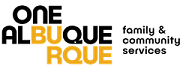 	SOCIAL DETERMINANTS OF HEALTH Agency Name: 						    	Date:			      Intake   	 Discharge / AnnualClient Age:    18-24   25-45    46-65   over 65     Gender:   M   F   OtherRace & Ethnicity	American Indian or Alaska Native	    Asian	   Black or African AmericanNative Hawaiian or Other Pacific Islander	 Two or more races	    Hispanic or Latino	    White alone, not Hispanic or Latino	 -   What is your living situation today?  I have a steady place to live I have a place to live today, but I am worried about losing it in the future I do not have a steady place to live (I am temporarily staying with others, in a hotel, in a shelter, living outside on the street, in a park, in a car, abandoned building, or other place unsuitable for people to live.) N/A - I was in a residential facility the last three months or longer (can include hospital, residential treatment, correctional facility, etc.)Uncomfortable in disclosing at this time Within the past 3 months have you worried that food would run out for you and your family? 2Often trueSometimes trueNever trueN/A - I was in a residential facility the last three months or longer (can include hospital, residential treatment, correctional facility, etc.)Uncomfortable in disclosing at this timeIn the past 3  months, has lack of reliable transportation kept you from medical appointments, meetings, work or from getting things needed for daily living? YesNoN/A - I was in a residential facility the last three months or longer (can include hospital, residential treatment, correctional facility, etc.)Uncomfortable in disclosing at this timeHas anyone, including family and friends, in the last 3 months, harmed you or threatened you with harm (physically, psychologically, or emotionally, which can include isolation, financial control, sexual abuse, or manipulation)? YesNoUncomfortable in disclosing at this time Do you want help finding or keeping work or a job or with school or training?      For example, finding a job, keeping a job, starting or completing job training or getting a high school diploma, GED or equivalent.  Check all that apply.Yes, help finding work Yes, help keeping work Yes, help getting a high school diploma, GED or equivalentYes, help getting job trainingI do not need or want help Uncomfortable in disclosing at this timeIn the last 3 months has your use of substances interfered with your daily life?   (such as alcohol, non-medical use of drugs)YesNoUncomfortable in disclosing at this time Has your mental health problems interfered with functioning in your daily life in the past 3 months?  (For instance, feeling depressed, hopeless, disoriented, unmotivated, sleeping longer, crying uncontrollably, loss of appetite or weight loss) *If a client discloses suicidal ideation, the agency has the obligation to provide appropriate follow-up.YesNoUncomfortable in disclosing at this time What prevents you from getting childcare for your children if you need it? N/A (no children or do not need childcare)Cannot afford childcareTransportationDo not know where to access childcareDo not qualify for childcareUncomfortable in disclosing at this timeIn the past 3 months, have you used the emergency room instead of going to a primary care doctor or clinic due to lack of insurance or affordability? YesNoN/A - I was in a residential facility the last three months or longer (can include hospital, residential treatment, correctional facility, etc.)Uncomfortable in disclosing at this time In the past 3 months has the electric, gas, oil, or water company threatened or shut off services in your home? YesNoN/A - I was in a residential facility the last three months or longer (can include hospital, residential treatment, correctional facility, etc.)Uncomfortable in disclosing at this time ASK ONLY IF APPLICABLE:Is language a barrier to access services to meet the needs we just discussed? YesNoUncomfortable in disclosing at this time If yes, what is your preferred language for accessing services?_______________________Please make note of languages on the NOTES section of the reporting form.